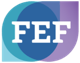 Астана ЭКСПО-2017
Форум "Энергия будущего"
Конференция 1: ЭНЕРГЕТИЧЕСКАЯ РЕВОЛЮЦИЯ

29 & 30 июня, Астана, Республика КазахстанФорум "Энергия будущего" в рамках Астана ЭКСПО-2017 знаменует собой новый этап глобальной дискуссии о преодолении последствий изменения климата и о новых источниках энергии.
Будучи страной, принимающей Астана ЭКСПО-2017, Казахстан находится в самом центре развития энергии будущего. Форум "Энергия будущего" призван информировать, вдохновлять и обновлять, способствовать обмену опытом, а также стать глобальной платформой для будущего возобновляемой энергии.

В конференции "Энергетическая революция" правительство Казахстана торжественно откроет Форум "Энергия будущего" в рамках Астана ЭКСПО-2017, который предоставит участникам и гостям площадку и возможность сосредоточиться на международной энергетической революции. Будущие изменения климата неразрывно связаны с энергетическими решениями будущего. Сдерживание повышения глобальной температуры не более, чем на 2 градуса Цельсия, как указано в Парижском соглашении, требует радикальных изменений в производстве и потреблении энергии. 

Форум "Энергия будущего" в рамках Астана ЭКСПО-2017 – площадка, где раскроется всеобъемлющая история будущей энергетики, - увенчается Манифестом ценностей и принципов Астана ЭКСПО-2017.

Ведущим серии "Энергетическая революция" станет британский телеведущий Даллас Кэмпбелл, известный своим участием в шоу "Круче не придумаешь" и в сериале "Сенсационное опровержение".

Миссия и цели конференции:
·  Содействие международному диалогу, инновациям и дискуссиям на тему устойчивой энергетики и ее развития
·  Продвижение экологически чистой энергии и "зеленого" образа жизни
·  Развитие международного сотрудничества в сфере экономики, науки, инженерии и технологии
·  Продвижение лучших мировых практик в сфере экологически устойчивого развития и "чистой" энергии
·  Создание инновационной платформы по экологизации промышленности в Казахстане
·  Ускорение процесса перехода к "зеленой" экономике и привлечение инвестиций в инновационные проекты.Форум "Энергия будущего" в рамках Астана ЭКСПО-2017 знаменует собой новый этап глобальной дискуссии о преодолении последствий изменения климата и о новых источниках энергии.
Будучи страной, принимающей Астана ЭКСПО-2017, Казахстан находится в самом центре развития энергии будущего. Форум "Энергия будущего" призван информировать, вдохновлять и обновлять, способствовать обмену опытом, а также стать глобальной платформой для будущего возобновляемой энергии.

В конференции "Энергетическая революция" правительство Казахстана торжественно откроет Форум "Энергия будущего" в рамках Астана ЭКСПО-2017, который предоставит участникам и гостям площадку и возможность сосредоточиться на международной энергетической революции. Будущие изменения климата неразрывно связаны с энергетическими решениями будущего. Сдерживание повышения глобальной температуры не более, чем на 2 градуса Цельсия, как указано в Парижском соглашении, требует радикальных изменений в производстве и потреблении энергии. 

Форум "Энергия будущего" в рамках Астана ЭКСПО-2017 – площадка, где раскроется всеобъемлющая история будущей энергетики, - увенчается Манифестом ценностей и принципов Астана ЭКСПО-2017.

Ведущим серии "Энергетическая революция" станет британский телеведущий Даллас Кэмпбелл, известный своим участием в шоу "Круче не придумаешь" и в сериале "Сенсационное опровержение".

Миссия и цели конференции:
·  Содействие международному диалогу, инновациям и дискуссиям на тему устойчивой энергетики и ее развития
·  Продвижение экологически чистой энергии и "зеленого" образа жизни
·  Развитие международного сотрудничества в сфере экономики, науки, инженерии и технологии
·  Продвижение лучших мировых практик в сфере экологически устойчивого развития и "чистой" энергии
·  Создание инновационной платформы по экологизации промышленности в Казахстане
·  Ускорение процесса перехода к "зеленой" экономике и привлечение инвестиций в инновационные проекты.